                                                                                                                                                                                                        О Т К Р Ы Т О Е    А К Ц И О Н Е Р Н О Е     О Б Щ Е С Т В О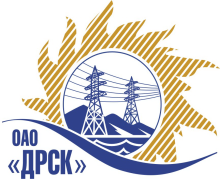 		Итоговый протокол по выбору победителягород  Благовещенск, ул. Шевченко, 28ПРЕДМЕТ ЗАКУПКИ:Закрытый запрос цен для подрядчиков, заключивших рамочное соглашение на выполнение работ Закупка 50 «Выполнение мероприятий по технологическому присоединению заявителей  на территории функционирования филиала "ЮЯЭС"Лот 3 – Строительство и реконструкция ЛЭП6/0,4 кВ с установкой КТП-250 кВА для технологического присоединения заявителей до и свыше 15 кВт в г. Алдане, в том числе ПИР).Основание для проведения закупки (ГКПЗ и/или реквизиты решения ЦЗК): ГКПЗ 2014 г.Планируемая стоимость закупки в соответствии с ГКПЗ или решением ЦЗК: Лот № 3 -  2 167 230,50 руб. ПРИСУТСТВОВАЛИ:На заседании присутствовали члены Закупочной комиссии 2 уровня. ВОПРОСЫ, ВЫНОСИМЫЕ НА РАССМОТРЕНИЕ ЗАКУПОЧНОЙ КОМИССИИ: 1. О признании предложений соответствующими условиям закупки2. О ранжировке предложений Участников закупки. Выбор победителяРАССМАТРИВАЕМЫЕ ДОКУМЕНТЫ:Протокол вскрытия конвертов Индивидуальное заключение И.М. Емельяненко.Индивидуальное заключение Лаптева И.А.ВОПРОС 1 «О признании предложений соответствующими условиям закупки»ОТМЕТИЛИ:Предложения ООО ЭК «Меркурий», ООО «Электросервис»  признаются удовлетворяющим по существу условиям закупки. Предлагается принять данные предложения к дальнейшему рассмотрению.ВОПРОС 2  «О ранжировке предложений Участников закупки. Выбор победителя»ОТМЕТИЛИ:В соответствии с требованиями и условиями, предусмотренными извещением о закупке и Закупочной документацией, предлагается ранжировать предложения следующим образом: На основании вышеприведенной ранжировки предложений предлагается признать Победителем Участника, занявшего первое место, а именно: Закупка 50 «Выполнение мероприятий по технологическому присоединению заявителей  на территории функционирования филиала "ЮЯЭС"Лот 3 – Строительство и реконструкция ЛЭП6/0,4 кВ с установкой КТП-250 кВА для технологического присоединения заявителей до и свыше 15 кВт в г. Алдане, в том числе ПИР).ООО Энергетическая компания «Меркурий» (Россия, Республика Саха (Якутия) г. Алдан, ул. Заортосалинская, д. 3). Предложение на сумму -  2 160 483,70 руб. без учета НДС (2 549 370,77 с НДС).  Условия финансирования: Без аванса. Текущие платежи выплачиваются Заказчиком (ежемесячно или за этап) в течение 30 (тридцати) календарных дней с момента подписания актов выполненных работ обеими сторонами. Окончательная оплата производится в течение 30 (тридцати) календарных дней со дня подписания акта ввода в эксплуатацию. Срок выполнения работ: Начало: с момента заключения договора. Окончание: в соответствии с ТЗ. Гарантийные обязательства: Гарантия подрядчика на своевременное и качественное выполнение работ, а так же устранение дефектов, возникших по его вине составляет не менее 36 месяцев со дня подписания акта ввода в эксплуатацию. Гарантия на материалы и оборудование, поставляемые подрядчиком составляет 36 месяцев. Настоящее предложение имеет правовой статус оферты и действует до 02 июня  2014 г.РЕШИЛИ:Признать предложения ООО ЭК «Меркурий», ООО «Электросервис» удовлетворяющими условиям закупкиУтвердить ранжировку и признать Победителем Участника, занявшего первое место, а именно: Признать победителем:Закупка 50 «Выполнение мероприятий по технологическому присоединению заявителей  на территории функционирования филиала "ЮЯЭС"Лот 3 – Строительство и реконструкция ЛЭП6/0,4 кВ с установкой КТП-250 кВА для технологического присоединения заявителей до и свыше 15 кВт в г. Алдане, в том числе ПИР).ООО Энергетическая компания «Меркурий» (Россия, Республика Саха (Якутия) г. Алдан, ул. Заортосалинская, д. 3). Предложение на сумму -  2 160 483,70 руб. без учета НДС (2 549 370,77 с НДС).  Условия финансирования: Без аванса. Текущие платежи выплачиваются Заказчиком (ежемесячно или за этап) в течение 30 (тридцати) календарных дней с момента подписания актов выполненных работ обеими сторонами. Окончательная оплата производится в течение 30 (тридцати) календарных дней со дня подписания акта ввода в эксплуатацию. Срок выполнения работ: Начало: с момента заключения договора. Окончание: в соответствии с ТЗ. Гарантийные обязательства: Гарантия подрядчика на своевременное и качественное выполнение работ, а так же устранение дефектов, возникших по его вине составляет не менее 36 месяцев со дня подписания акта ввода в эксплуатацию. Гарантия на материалы и оборудование, поставляемые подрядчиком составляет 36 месяцев. Настоящее предложение имеет правовой статус оферты и действует до 02 июня  2014 г.ДАЛЬНЕВОСТОЧНАЯ РАСПРЕДЕЛИТЕЛЬНАЯ СЕТЕВАЯ КОМПАНИЯУл.Шевченко, 28,   г.Благовещенск,  675000,     РоссияТел: (4162) 397-359; Тел/факс (4162) 397-200, 397-436Телетайп    154147 «МАРС»;         E-mail: doc@drsk.ruОКПО 78900638,    ОГРН  1052800111308,   ИНН/КПП  2801108200/280150001№ 150/УКС-ВП«___» марта  2014 годаМесто в ранжировкеНаименование и адрес участникаЦена заявки, руб. без учета НДСИные существенные условияЛот 3 – Строительство и реконструкция ЛЭП6/0,4 кВ с установкой КТП-250 кВА для технологического присоединения заявителей до и свыше 15 кВт в г. Алдане, в том числе ПИР).Лот 3 – Строительство и реконструкция ЛЭП6/0,4 кВ с установкой КТП-250 кВА для технологического присоединения заявителей до и свыше 15 кВт в г. Алдане, в том числе ПИР).Лот 3 – Строительство и реконструкция ЛЭП6/0,4 кВ с установкой КТП-250 кВА для технологического присоединения заявителей до и свыше 15 кВт в г. Алдане, в том числе ПИР).Лот 3 – Строительство и реконструкция ЛЭП6/0,4 кВ с установкой КТП-250 кВА для технологического присоединения заявителей до и свыше 15 кВт в г. Алдане, в том числе ПИР).1 местоООО Энергетическая компания «Меркурий» (Россия, Республика Саха (Якутия) г. Алдан, ул. Заортосалинская, д. 3)2 160 483,702 549 370,77 (с учетом НДС)Условия финансирования: Без аванса. Текущие платежи выплачиваются Заказчиком (ежемесячно или за этап) в течение 30 (тридцати) календарных дней с момента подписания актов выполненных работ обеими сторонами. Окончательная оплата производится в течение 30 (тридцати) календарных дней со дня подписания акта ввода в эксплуатацию. Срок выполнения работ:Начало: с момента заключения договора .Окончание: в соответствии с ТЗ.Гарантийные обязательства:Гарантия подрядчика на своевременное и качественное выполнение работ, а так же устранение дефектов, возникших по его вине составляет не менее 36 месяцев со дня подписания акта ввода в эксплуатацию. Гарантия на материалы и оборудование, поставляемые подрядчиком составляет 36 месяцев.Настоящее предложение имеет правовой статус оферты и действует до 02 июня  2014 г.2 местоООО "Электросервис" (Россия, Республика Саха (Якутия) г. Алдан, ул. Зинштейна, д. 26)2 166 584,17  (НДС не предусмотрен)Условия финансирования: Оплата производится за каждый выполненный этап с оформлением акта сдачи-приемки выполненных работ по этапу и счета, с последующем оформлением счета-фактуры. Расчет производится путем перечисления денежных средств на расчетный счет Подрядчика в течение  30 (тридцати) календарных дней с момента подписания актов сдачи-приемки выполненных работ обеими сторонами. Окончательный расчет производится после устранения Подрядчиком замечаний Заказчика и получения положительного заключения по выполненной документации на основании акта выполненных работ по последнему этапу и счета.Срок выполнения работ:Начало: с момента заключения договора .Окончание: согласно ТЗ.Гарантийные обязательства:Гарантия подрядчика на своевременное и качественное выполнение работ, а так же устранение дефектов, возникших по его вине составляет не менее 36 месяцев со дня подписания акта ввода в эксплуатацию. Гарантия на материалы и оборудование, поставляемые подрядчиком составляет 36 месяцев.Настоящее предложение имеет правовой статус оферты и действует до 28 мая  2014 г.Место в ранжировкеНаименование и адрес участникаЛот 3 – Строительство и реконструкция ЛЭП6/0,4 кВ с установкой КТП-250 кВА для технологического присоединения заявителей до и свыше 15 кВт в г. Алдане, в том числе ПИР).Лот 3 – Строительство и реконструкция ЛЭП6/0,4 кВ с установкой КТП-250 кВА для технологического присоединения заявителей до и свыше 15 кВт в г. Алдане, в том числе ПИР).1 местоООО Энергетическая компания «Меркурий» (Россия, Республика Саха (Якутия) г. Алдан, ул. Заортосалинская, д. 3)2 местоООО "Электросервис" (Россия, Республика Саха (Якутия) г. Алдан, ул. Зинштейна, д. 26)Ответственный секретарь Закупочной комиссии: Моторина О.А. _____________________________Технический секретарь Закупочной комиссии: Бражников Д.С.  _______________________________